Il Prof. Jacques Le Rider (École Pratique des Hautes Études, Paris)terrà una conferenza nell’ambito delcorso di Österreichische Literatur und Kultur (Prof. Schiffermüller) e di Deutsche Literatur II (Prof. Larcati)mercoledì 21 novembre 2018alle ore 8.30-10.10 presso l’Aula T.6         dal titolo:Judentum und Wiener Moderne 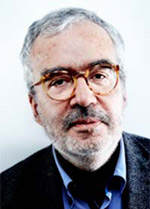 Gli Studenti e i Docenti sono cordialmente invitati   Il Direttore del Dipartimento    					  I Docenti Responsabili  Prof.ssa Alessandra Tomaselli       	 			Prof. Isolde Schiffermüller/Arturo Larcati